PhilippinesPhilippinesPhilippinesPhilippinesNovember 2024November 2024November 2024November 2024SundayMondayTuesdayWednesdayThursdayFridaySaturday12All Saints’ DayAll Souls’ Day3456789101112131415161718192021222324252627282930Bonifacio DayNOTES: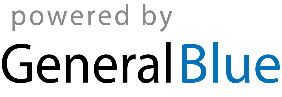 